CITY OF HORSE CAVE, KENTUCKY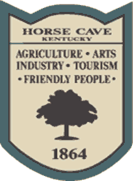 121 Woodlawn Ave                               POB 326	Horse Cave, KY  42749     OFFICE OF CODE ENFORCEMENT          CODE ENFORCEMENT BOARD MEETING MINUTESApril 12, 2021The Horse Cave Code Enforcement Board met in regular session on Monday, December 9 at 5:00 PM in the Council Chambers.  Present were board members Kevin Cox, Dean Froedge and Randy Russell along with code enforcement officers Joy Bennett and Jimmy Martin.      The minutes of the March 9, 2020 meeting was presented.  Cox made a motion to approve, Froedge seconded.  Motion carried 3-0.    Information from code enforcement officers and properties discussed by board members:Williams (N. Dixie St.) – The city will proceed with accepting bids for the demolition of this property.Lidia Cimins (210 Edwards Av.) – The condition of the property has not changed.  Notice will be sent to the occupant.Houk (209 Vile St.) – No change.  City will mow and fine.House near cemetery has accumulated junk and trash.  Code Enforcement Officers will investigate and proceed with needed action.Complaints have been received on the property owned by Melvin and Judy Jones located at 832 E. Main Street operated as a car wash and laundry.  The condition of the building is reported to be in a deteriorated state and unsafe for the occupant of the building.  Officers will investigate and take appropriate action.Request was made by the board to investigate the condition of the mobile home located on Hart Av.     ADJOURNMENT:  5:26 PM	Motion was made by Russell, seconded by Froedge.  Meeting adjourned.  ____________________________________                  	            _________________________________________Joy Bennett CEB Sec	      Date				Dean Froedge, Presiding Member          Date